Statisztikai közleménya „Nettó fakitermelés” c. (OSAP 1257)2018. éviadatgyűjtésrőlAz adatgyűjtés jellemzőiA 2018. évtől kezdődően a korábbi 1260-as számú adatgyűjtés a 1257-es számúba olvadt. Ez azt jelenti, hogy az OSAP 1257 nyilvántartási számú adatlapon már nem csupán az állami erdőgazdaságoktól, hanem a magán erdőgazdálkodóktól is gyűjtünk nettó fakitermelési adatokat. Tekintettel arra, hogy az adatkörök nem változtak, mind az állami erdőgazdaságok, mind a magán erdőgazdálkodók által benyújtott adatok a korábbi évek adataival összehasonlíthatók. Az adatgyűjtés az állami erdőgazdaságokra nézve teljes körű, a magán erdőgazdálkodók esetében pedig mintavételezésen alapuló. A mintavételezés során a statisztikai értelemben vett alapsokaságot azon erdőgazdálkodók adatai képezik, akik az adott évre vonatkozólag bejelentett fakitermeléssel rendelkeznek. A mintába kerülő erdőgazdálkodókat véletlenszerűen választjuk ki, ami a reprezentativitás alapvető feltétele. Az adatlapokon nettó fakitermelési adatokat gyűjtünk faj- és választék szerinti megbontásban. A fentiek értelmében állami erdőgazdaságok esetében a gyűjtött adatok abszolút értékben is értékelhetők, informatívak; ezzel szemben a magán erdőgazdálkodók adatai csupán a fajonkénti választékarányok becslésére alkalmasak, amelyeket a későbbiekben az országos szintű nettó fakitermelési statisztikák számítására használunk.Állami erdőgazdaságok nettó fakitermelése Az állami erdőgazdaságok által kitermelt nettó fatérfogat a tavalyi évhez hasonlóan mintegy 4 millió m³ volt (1. ábra). A fajonkénti választékösszetétel arányaiban nem érzékelhető számottevő változás (2. ábra, 3. ábra). A cser, az akác és az egyéb kemény lombos fafajok döntő többségét tűzifaként hasznosították. Összesen 2,3 millió m³ tűzifa került ki az erdőgazdaságok kezelésében lévő erdőkből. A tölgyből és a bükkből jelentős mennyiségű iparifa is készült. A puhafák (nyár, fűz, fenyő) kevésbé alkalmasak tüzelésre, így a tűzifa aránya ezeknél alacsony. A kitermelt rönkfa nettó térfogata 700 ezer m³ körüli volt. A legnagyobb arányú rönkkihozatal a nemes nyárnál figyelhető meg.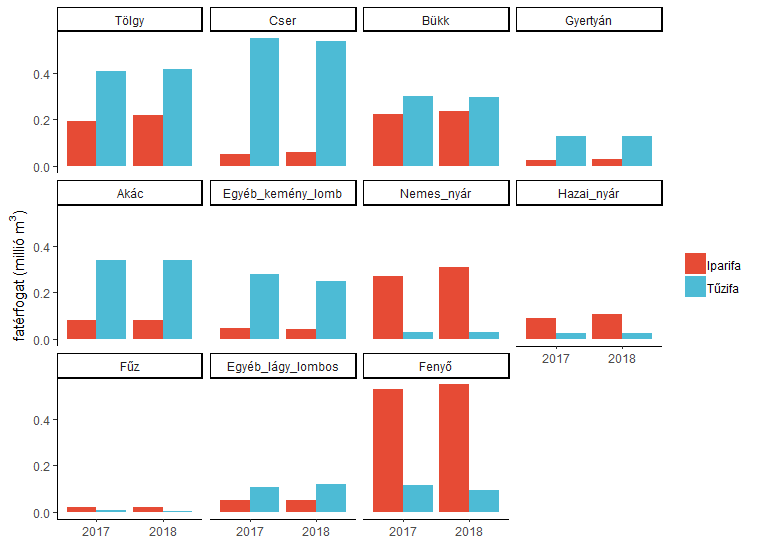 1. ábra Állami erdőgazdaságok által kitermelt nettó fatérfogat faj- és választékösszetétele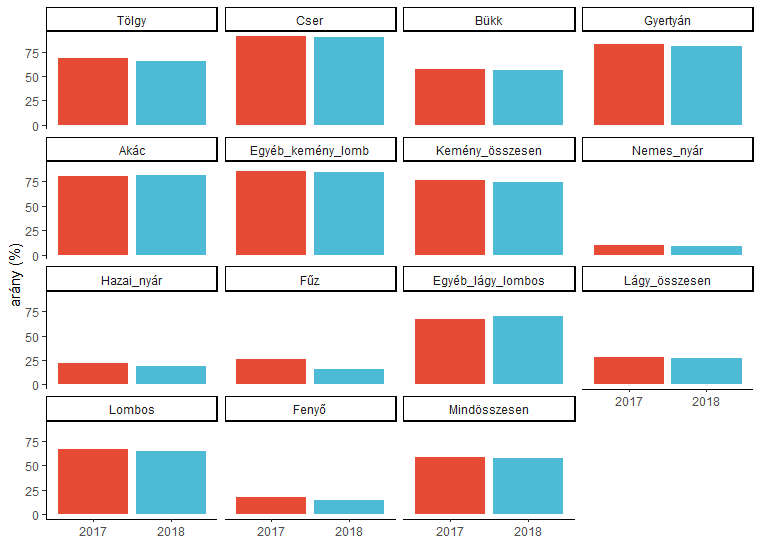 2. ábra Fafajonkénti tűzifaarány állami erdőgazdaságoknál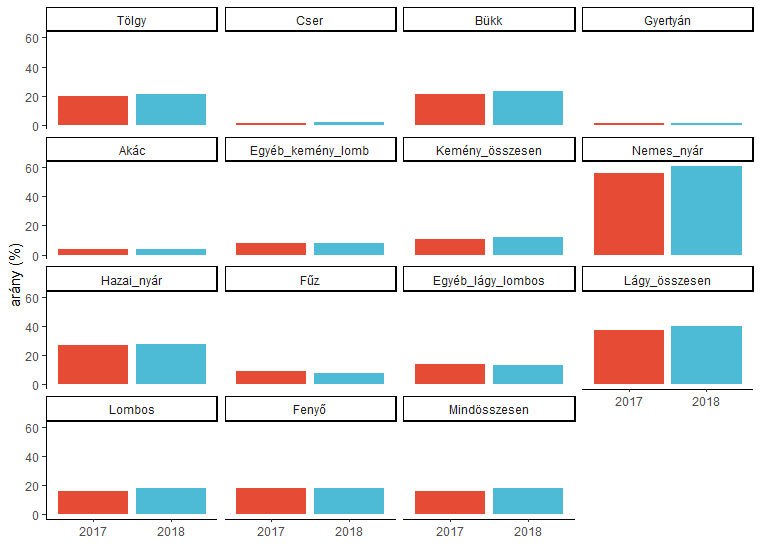 3. ábra Fafajonkénti rönk aránya az állami erdőgazdaságoknálMagán erdőgazdálkodók nettó fakitermeléseA mintába bevont erdőgazdálkodók által bejelentett nettó fakitermelés mintegy 500 ezer m³ volt (4. ábra), ami megközelítőleg 20-25 %-os lefedettséget jelent. A kitermelt fatérfogat döntő többségét az akác, a nemes nyár és a fenyő teszi ki.A keményfák háromnegyed része tűzifaként kerül ki a magán erdőgazdálkodók által kezelt erdőkből (5. ábra). A cser és a gyertyán teljes egészében tűzifaként hasznosul. Az előző évhez képest a tűzifaarány a fafajok többségénél legfeljebb kismértékben változott. A fűznél tapasztalható hirtelen emelkedés abszolút értékben csekély, hiszen a mintában a fűz fatérfogat részesedése csupán 1 % körüli volt.A rönk aránya keményfák esetében 10-15 %, a lágy lombosoknál 50 % körüli (6. ábra). A rönkhányad a tölgy esetében számottevően emelkedett, de ismételten figyelemmel kell lenni arra, hogy abszolút értékben kis mennyiségről (mintegy 10 ezer m³ az 500 ezerből) van szó.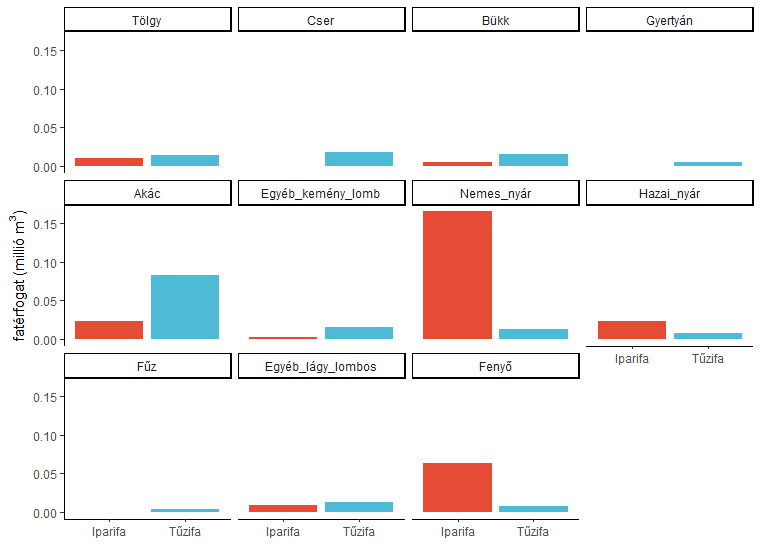 4. ábra Magán erdőgazdálkodók által kitermelt nettó fatérfogat faj- és választékösszetétele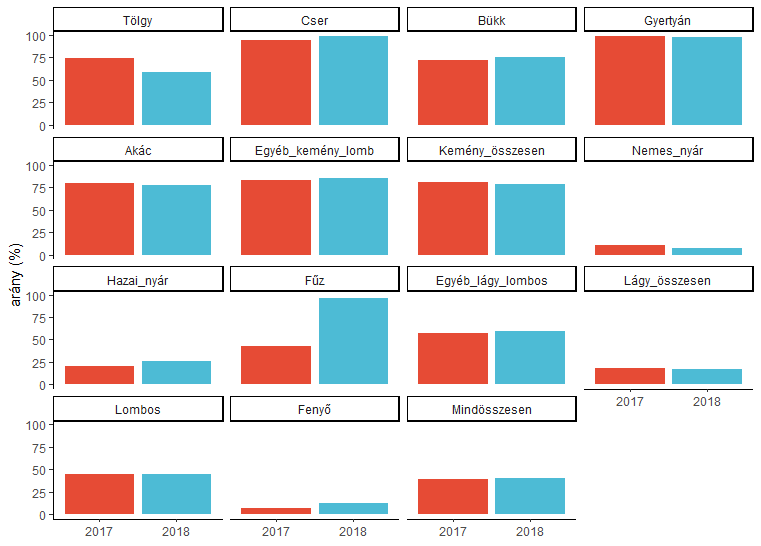 5. ábra Fafajonkénti tűzifaarány magán erdőgazdálkodóknál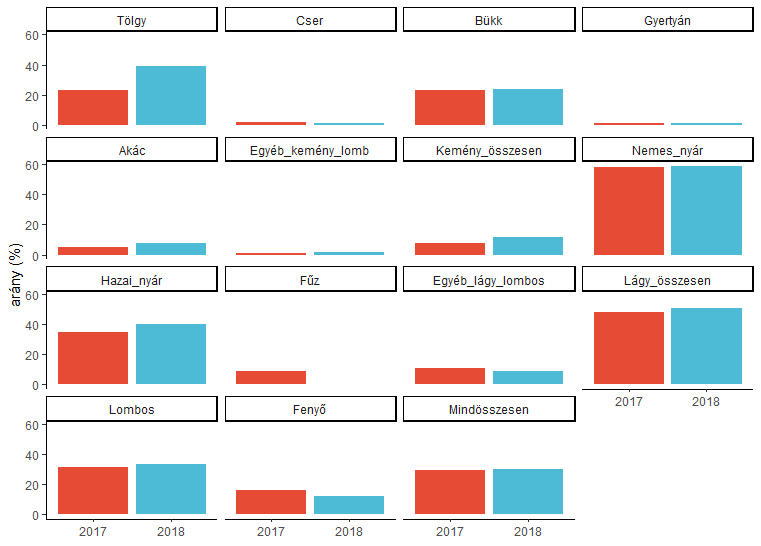 6. ábra A rönk részesedése a fajonkénti nettó fakitermelésből magán erdőgazdálkodóknál